“Find Someone Who…” Situation Cards“Find Someone Who…” WorksheetAsk your classmates what she/he will be after ten years. Please write down the person’s name inside the relevance sentences/phrases box. Remember you can only write down person’s name once!!After Ten years, she/he will (be)…Storytelling FormsPlan SheetThink what you are going to become in the future. Brainstorm in your plan sheet. This is a few question you can think of:What is your dream?What is your goal?Will you get married? If yes, any children?Now based on your brainstorm, pick the four main keywords. Briefly plan underneath. You may draw or write down your keywords. Also you may write down a short sentence what you are going to talk about. You can start your final draft! Do not write down any sentences in your final draft and you cannot use any notes when you present to the class!!Teacher’s Storytelling sheet-FamilyTeacher’s Storytelling sheet-MoneyTeacher’s Storytelling sheet-kindergartenTeacher’s Storytelling sheet-TravelStorytelling Forms-First Keyword/PictureStorytelling Forms-Second Keyword/PictureStorytelling Forms-Third Keyword/PictureStorytelling Forms-Fourth Keyword/Picture Listening   Speaking   Reading    Grammar   Writing Listening   Speaking   Reading    Grammar   Writing Listening   Speaking   Reading    Grammar   Writing Listening   Speaking   Reading    Grammar   WritingTopic: DreamSubtitle: After 10 years, I will be…Topic: DreamSubtitle: After 10 years, I will be…Topic: DreamSubtitle: After 10 years, I will be…Topic: DreamSubtitle: After 10 years, I will be…Instructor:EveStudents Competency LevelPre-intermediateNumber of Students:8Lesson Length:60 minsMaterials:(List the Names of all materials used in the lesson. Materials must be shown at the end of this document)'Find Someone Who' Worksheet“Find Someone Who…” Situation Cards-Person 1-Person 2-Person 3-Person 4-Person 5-Person 6-Person 7-Person 8-Person 9-Person 10-Person 11-Person 12-Person 13-Person 14Teacher’s Storytelling Sheets-Family-Kindergarten-Money-TravelStorytelling Forms-Plan Sheet-First Keyword/Picture-Second Keyword/Picture-Third Keyword/Picture-Fourth Keyword/PictureWhite Board and MarkersMaterials:(List the Names of all materials used in the lesson. Materials must be shown at the end of this document)'Find Someone Who' Worksheet“Find Someone Who…” Situation Cards-Person 1-Person 2-Person 3-Person 4-Person 5-Person 6-Person 7-Person 8-Person 9-Person 10-Person 11-Person 12-Person 13-Person 14Teacher’s Storytelling Sheets-Family-Kindergarten-Money-TravelStorytelling Forms-Plan Sheet-First Keyword/Picture-Second Keyword/Picture-Third Keyword/Picture-Fourth Keyword/PictureWhite Board and MarkersMaterials:(List the Names of all materials used in the lesson. Materials must be shown at the end of this document)'Find Someone Who' Worksheet“Find Someone Who…” Situation Cards-Person 1-Person 2-Person 3-Person 4-Person 5-Person 6-Person 7-Person 8-Person 9-Person 10-Person 11-Person 12-Person 13-Person 14Teacher’s Storytelling Sheets-Family-Kindergarten-Money-TravelStorytelling Forms-Plan Sheet-First Keyword/Picture-Second Keyword/Picture-Third Keyword/Picture-Fourth Keyword/PictureWhite Board and MarkersMaterials:(List the Names of all materials used in the lesson. Materials must be shown at the end of this document)'Find Someone Who' Worksheet“Find Someone Who…” Situation Cards-Person 1-Person 2-Person 3-Person 4-Person 5-Person 6-Person 7-Person 8-Person 9-Person 10-Person 11-Person 12-Person 13-Person 14Teacher’s Storytelling Sheets-Family-Kindergarten-Money-TravelStorytelling Forms-Plan Sheet-First Keyword/Picture-Second Keyword/Picture-Third Keyword/Picture-Fourth Keyword/PictureWhite Board and MarkersAims: (What students will be able to achieve by participating in the activities of the lesson.  (Ss gain or get by doing…)Improve speaking skills by storytelling, doing lead-in activity and answering teacherImprove self-planning skills by preparing for Ss’ storytelling.Activate, increase interest, and participate with fun in an English communication activity by sharing stories of teacher and studentsImprove listening skills by storytelling, doing lead-in activity and responding to teacher.Improve interaction and communication skills by doing lead-in activity with other students and discussion as a whole class.Aims: (What students will be able to achieve by participating in the activities of the lesson.  (Ss gain or get by doing…)Improve speaking skills by storytelling, doing lead-in activity and answering teacherImprove self-planning skills by preparing for Ss’ storytelling.Activate, increase interest, and participate with fun in an English communication activity by sharing stories of teacher and studentsImprove listening skills by storytelling, doing lead-in activity and responding to teacher.Improve interaction and communication skills by doing lead-in activity with other students and discussion as a whole class.Aims: (What students will be able to achieve by participating in the activities of the lesson.  (Ss gain or get by doing…)Improve speaking skills by storytelling, doing lead-in activity and answering teacherImprove self-planning skills by preparing for Ss’ storytelling.Activate, increase interest, and participate with fun in an English communication activity by sharing stories of teacher and studentsImprove listening skills by storytelling, doing lead-in activity and responding to teacher.Improve interaction and communication skills by doing lead-in activity with other students and discussion as a whole class.Aims: (What students will be able to achieve by participating in the activities of the lesson.  (Ss gain or get by doing…)Improve speaking skills by storytelling, doing lead-in activity and answering teacherImprove self-planning skills by preparing for Ss’ storytelling.Activate, increase interest, and participate with fun in an English communication activity by sharing stories of teacher and studentsImprove listening skills by storytelling, doing lead-in activity and responding to teacher.Improve interaction and communication skills by doing lead-in activity with other students and discussion as a whole class.Language Skills: (Lists what activities language skills students will be using by participating in the activities of the lesson.)Reading: (Where did reading occur in the lesson?)Situation cards, WorksheetsListening: (Where did listening occur in the lesson?)Teacher talk, listening to other Ss’ storytelling, discussionSpeaking: (Where did speaking occur in the lesson?)Storytelling, class discussion, answering teacherWriting: (Where did writing occur in the lesson?)Notes, planning for storytellingLanguage Skills: (Lists what activities language skills students will be using by participating in the activities of the lesson.)Reading: (Where did reading occur in the lesson?)Situation cards, WorksheetsListening: (Where did listening occur in the lesson?)Teacher talk, listening to other Ss’ storytelling, discussionSpeaking: (Where did speaking occur in the lesson?)Storytelling, class discussion, answering teacherWriting: (Where did writing occur in the lesson?)Notes, planning for storytellingLanguage Skills: (Lists what activities language skills students will be using by participating in the activities of the lesson.)Reading: (Where did reading occur in the lesson?)Situation cards, WorksheetsListening: (Where did listening occur in the lesson?)Teacher talk, listening to other Ss’ storytelling, discussionSpeaking: (Where did speaking occur in the lesson?)Storytelling, class discussion, answering teacherWriting: (Where did writing occur in the lesson?)Notes, planning for storytellingLanguage Skills: (Lists what activities language skills students will be using by participating in the activities of the lesson.)Reading: (Where did reading occur in the lesson?)Situation cards, WorksheetsListening: (Where did listening occur in the lesson?)Teacher talk, listening to other Ss’ storytelling, discussionSpeaking: (Where did speaking occur in the lesson?)Storytelling, class discussion, answering teacherWriting: (Where did writing occur in the lesson?)Notes, planning for storytellingLanguage Systems: (Lists what language systems students will be using by participating in the activities of the lesson.)Phonology: (sound)Storytelling, discussion, lead-in activity, teacher talkFunction: (situation)Introduction, respect, dreamLexis: (meaning)Vocabulary about future dreams and goalsGrammar:(language structure)Future tense, present tense and descriptionDiscourse: (communication)Discussion, responding the teacher, lead-in activityLanguage Systems: (Lists what language systems students will be using by participating in the activities of the lesson.)Phonology: (sound)Storytelling, discussion, lead-in activity, teacher talkFunction: (situation)Introduction, respect, dreamLexis: (meaning)Vocabulary about future dreams and goalsGrammar:(language structure)Future tense, present tense and descriptionDiscourse: (communication)Discussion, responding the teacher, lead-in activityLanguage Systems: (Lists what language systems students will be using by participating in the activities of the lesson.)Phonology: (sound)Storytelling, discussion, lead-in activity, teacher talkFunction: (situation)Introduction, respect, dreamLexis: (meaning)Vocabulary about future dreams and goalsGrammar:(language structure)Future tense, present tense and descriptionDiscourse: (communication)Discussion, responding the teacher, lead-in activityLanguage Systems: (Lists what language systems students will be using by participating in the activities of the lesson.)Phonology: (sound)Storytelling, discussion, lead-in activity, teacher talkFunction: (situation)Introduction, respect, dreamLexis: (meaning)Vocabulary about future dreams and goalsGrammar:(language structure)Future tense, present tense and descriptionDiscourse: (communication)Discussion, responding the teacher, lead-in activityAssumptions: (What students must already be able to do and what concepts must already be mastered before the lesson in order to achieve the aims of the lesson.)All Ss understand the basis of storytelling and will enjoy telling Ss’ future.All Ss probably have thought about their future.All Ss have opinions about their goalsAll Ss have opinions about how to achieve the goalsAssumptions: (What students must already be able to do and what concepts must already be mastered before the lesson in order to achieve the aims of the lesson.)All Ss understand the basis of storytelling and will enjoy telling Ss’ future.All Ss probably have thought about their future.All Ss have opinions about their goalsAll Ss have opinions about how to achieve the goalsAssumptions: (What students must already be able to do and what concepts must already be mastered before the lesson in order to achieve the aims of the lesson.)All Ss understand the basis of storytelling and will enjoy telling Ss’ future.All Ss probably have thought about their future.All Ss have opinions about their goalsAll Ss have opinions about how to achieve the goalsAssumptions: (What students must already be able to do and what concepts must already be mastered before the lesson in order to achieve the aims of the lesson.)All Ss understand the basis of storytelling and will enjoy telling Ss’ future.All Ss probably have thought about their future.All Ss have opinions about their goalsAll Ss have opinions about how to achieve the goalsAnticipated Errors and Solutions: (What things might go wrong in the lesson and what the solution will be. An SOS activity should also be included)If Ss may not have many ideas.☞Solution: T gives them little examplesIf activity lasts too long ☞Solution: T cuts the unnecessary parts or shorten the task (Main activity can reduced to three keywords rather than four)If activity finished too soon ☞Solution: T makes suggestions and shares ideas.If Ss may not understand ☞Solution: T shows demonstrationIf certain Ss are shy: ☞Solution: T encourages them, gives positive feedback, and helps presentation of them.If certain Ss makes negative feedbacks towards other Ss☞Solution: T warns them, stops them and finally punished them.Anticipated Errors and Solutions: (What things might go wrong in the lesson and what the solution will be. An SOS activity should also be included)If Ss may not have many ideas.☞Solution: T gives them little examplesIf activity lasts too long ☞Solution: T cuts the unnecessary parts or shorten the task (Main activity can reduced to three keywords rather than four)If activity finished too soon ☞Solution: T makes suggestions and shares ideas.If Ss may not understand ☞Solution: T shows demonstrationIf certain Ss are shy: ☞Solution: T encourages them, gives positive feedback, and helps presentation of them.If certain Ss makes negative feedbacks towards other Ss☞Solution: T warns them, stops them and finally punished them.Anticipated Errors and Solutions: (What things might go wrong in the lesson and what the solution will be. An SOS activity should also be included)If Ss may not have many ideas.☞Solution: T gives them little examplesIf activity lasts too long ☞Solution: T cuts the unnecessary parts or shorten the task (Main activity can reduced to three keywords rather than four)If activity finished too soon ☞Solution: T makes suggestions and shares ideas.If Ss may not understand ☞Solution: T shows demonstrationIf certain Ss are shy: ☞Solution: T encourages them, gives positive feedback, and helps presentation of them.If certain Ss makes negative feedbacks towards other Ss☞Solution: T warns them, stops them and finally punished them.Anticipated Errors and Solutions: (What things might go wrong in the lesson and what the solution will be. An SOS activity should also be included)If Ss may not have many ideas.☞Solution: T gives them little examplesIf activity lasts too long ☞Solution: T cuts the unnecessary parts or shorten the task (Main activity can reduced to three keywords rather than four)If activity finished too soon ☞Solution: T makes suggestions and shares ideas.If Ss may not understand ☞Solution: T shows demonstrationIf certain Ss are shy: ☞Solution: T encourages them, gives positive feedback, and helps presentation of them.If certain Ss makes negative feedbacks towards other Ss☞Solution: T warns them, stops them and finally punished them.References:Google imagesReferences:Google imagesReferences:Google imagesReferences:Google imagesLead-In or Pre-Task Part (Warm-Up Part to activate and create interest in the lesson.)Lead-In or Pre-Task Part (Warm-Up Part to activate and create interest in the lesson.)Lead-In or Pre-Task Part (Warm-Up Part to activate and create interest in the lesson.)Lead-In or Pre-Task Part (Warm-Up Part to activate and create interest in the lesson.)Materials: (List the Names of all materials used in the Lead-In or Pre-Task Part of the lesson. Materials must be shown at the end of this document)'Find Someone Who' Worksheet“Find Someone Who…” Situation Cards-Person 1-Person 2-Person 3-Person 4-Person 5-Person 6-Person 7-Person 8-Person 9-Person 10-Person 11-Person 12-Person 13-Person 14Materials: (List the Names of all materials used in the Lead-In or Pre-Task Part of the lesson. Materials must be shown at the end of this document)'Find Someone Who' Worksheet“Find Someone Who…” Situation Cards-Person 1-Person 2-Person 3-Person 4-Person 5-Person 6-Person 7-Person 8-Person 9-Person 10-Person 11-Person 12-Person 13-Person 14Materials: (List the Names of all materials used in the Lead-In or Pre-Task Part of the lesson. Materials must be shown at the end of this document)'Find Someone Who' Worksheet“Find Someone Who…” Situation Cards-Person 1-Person 2-Person 3-Person 4-Person 5-Person 6-Person 7-Person 8-Person 9-Person 10-Person 11-Person 12-Person 13-Person 14Materials: (List the Names of all materials used in the Lead-In or Pre-Task Part of the lesson. Materials must be shown at the end of this document)'Find Someone Who' Worksheet“Find Someone Who…” Situation Cards-Person 1-Person 2-Person 3-Person 4-Person 5-Person 6-Person 7-Person 8-Person 9-Person 10-Person 11-Person 12-Person 13-Person 14Time:Classroom Set Up:Student Activity and Goals:Teacher Procedure & Instructions:1 minWhole Ss greet the teacherGreeting3 minTSs listen what T says.Introduce the activity: “Find Someone Who…”.4 minSsSs read situation cards and complete the activity worksheet. Hand out situation cards. Tell Ss don’t share situation cards with other Ss. Ask Ss to walk around, talk to other Ss, and write down right person’s name next to the question.Ss can only use other Ss ’name once.Please only give 3 mins.2 minTSs listen what T says. Ss share the answersAsk who write down the most answers. Check if the answers are right and used for once.Announce the winner.Winner may rewarded.Pre-Activity or Task Familiarization Part (Presentation PartPresenting the language structure to be covered in the lesson. Prepares students for the communication activity.)Pre-Activity or Task Familiarization Part (Presentation PartPresenting the language structure to be covered in the lesson. Prepares students for the communication activity.)Pre-Activity or Task Familiarization Part (Presentation PartPresenting the language structure to be covered in the lesson. Prepares students for the communication activity.)Pre-Activity or Task Familiarization Part (Presentation PartPresenting the language structure to be covered in the lesson. Prepares students for the communication activity.)Materials: (List the Names of all materials used in the Pre-Activity or Task Familiarization Part of the lesson. Materials must be shown at the end of this document)Teacher’s Storytelling Sheets-Family-Kindergarten-Money-TravelMaterials: (List the Names of all materials used in the Pre-Activity or Task Familiarization Part of the lesson. Materials must be shown at the end of this document)Teacher’s Storytelling Sheets-Family-Kindergarten-Money-TravelMaterials: (List the Names of all materials used in the Pre-Activity or Task Familiarization Part of the lesson. Materials must be shown at the end of this document)Teacher’s Storytelling Sheets-Family-Kindergarten-Money-TravelMaterials: (List the Names of all materials used in the Pre-Activity or Task Familiarization Part of the lesson. Materials must be shown at the end of this document)Teacher’s Storytelling Sheets-Family-Kindergarten-Money-TravelTime:Classroom Set Up:Student Activity and Goals:Teacher Procedure & Instructions:6 minWholeSs listen what T saysTell T’s stories about introductions of “Teacher’s achievement after 10 years”3 minSsSs talk their storiesT simply asks “what is your dream?”Elicit the stories from Ss. Let’s do a story telling about “After 10 years, I will be…”Main Activity or Task Realization Part(Practice to Production Part Teacher lead practice of the language presented and move to communication based more student centered activity)Main Activity or Task Realization Part(Practice to Production Part Teacher lead practice of the language presented and move to communication based more student centered activity)Main Activity or Task Realization Part(Practice to Production Part Teacher lead practice of the language presented and move to communication based more student centered activity)Main Activity or Task Realization Part(Practice to Production Part Teacher lead practice of the language presented and move to communication based more student centered activity)Materials: (List the Names of all materials used in the Main Activity or Task Realization Part of the lesson. Materials must be shown at the end of this document)Storytelling Forms-Plan Sheet-First Keyword/Picture-Second Keyword/Picture-Third Keyword/Picture-Fourth Keyword/PictureMaterials: (List the Names of all materials used in the Main Activity or Task Realization Part of the lesson. Materials must be shown at the end of this document)Storytelling Forms-Plan Sheet-First Keyword/Picture-Second Keyword/Picture-Third Keyword/Picture-Fourth Keyword/PictureMaterials: (List the Names of all materials used in the Main Activity or Task Realization Part of the lesson. Materials must be shown at the end of this document)Storytelling Forms-Plan Sheet-First Keyword/Picture-Second Keyword/Picture-Third Keyword/Picture-Fourth Keyword/PictureMaterials: (List the Names of all materials used in the Main Activity or Task Realization Part of the lesson. Materials must be shown at the end of this document)Storytelling Forms-Plan Sheet-First Keyword/Picture-Second Keyword/Picture-Third Keyword/Picture-Fourth Keyword/PictureTime:Classroom Set Up:Student Activity and Goals:Teacher Procedure & Instructions:3 minTSs listen what T saysT gives instructions of storytelling. Hand out storytelling form to each Ss. 10minSsSs prepare for storytellingAsk Ss to prepare for storytelling. T facilitates. Make notes to help plan storytelling.Transition now time to present storytelling.1 minwholeSs get ready for storytelling with using the form.T gives instruction for each Ss to come to front and present and enjoy storytelling and starts activity.Ss can’t use notes.8xSsEverything below happens 8 (student no.) timesEverything below happens 8 (student no.) times2 minSsSs do activity. One Ss at a time other Ss watches listens and enjoysT monitors storytelling. Gives encouragement to each Ss and facilitates class feedback to role play group.1 minWholeSs listen what T says. Ss applaud other studentsGive Ss positive Feedback, and comments. Facilitates class members’ feedback.Post Activity or Post Task Part (Wrap-Up PartClose the Lesson on a high note to and consolidate language learned in a communication based activity new situation.)Post Activity or Post Task Part (Wrap-Up PartClose the Lesson on a high note to and consolidate language learned in a communication based activity new situation.)Post Activity or Post Task Part (Wrap-Up PartClose the Lesson on a high note to and consolidate language learned in a communication based activity new situation.)Post Activity or Post Task Part (Wrap-Up PartClose the Lesson on a high note to and consolidate language learned in a communication based activity new situation.)Materials: (List the Names of all materials used in the Post Activity or Post Task Part of the lesson. Materials must be shown at the end of this document)-White Board and Markers Materials: (List the Names of all materials used in the Post Activity or Post Task Part of the lesson. Materials must be shown at the end of this document)-White Board and Markers Materials: (List the Names of all materials used in the Post Activity or Post Task Part of the lesson. Materials must be shown at the end of this document)-White Board and Markers Materials: (List the Names of all materials used in the Post Activity or Post Task Part of the lesson. Materials must be shown at the end of this document)-White Board and Markers Time:Classroom Set Up:Student Activity and Goals:Teacher Procedure Instructions:3minWholeSs talk their opinions (discussion)T asks question “what is important keys to achieve your goal?”T discusses with Ss and write down onto the whiteboard.Ss listenTell student it is important to try out your dream and hope Ss and achieve their goals after 10 years.Close by giving Ss feedback about their accomplishment and improvement.Person 1Name:After 10 years, I will (be)  _____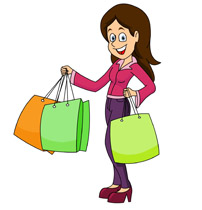 -28 years old.-married to rich old man.-housewife-always go shopping.Person 2Name:After 10 years, I will (be)  _____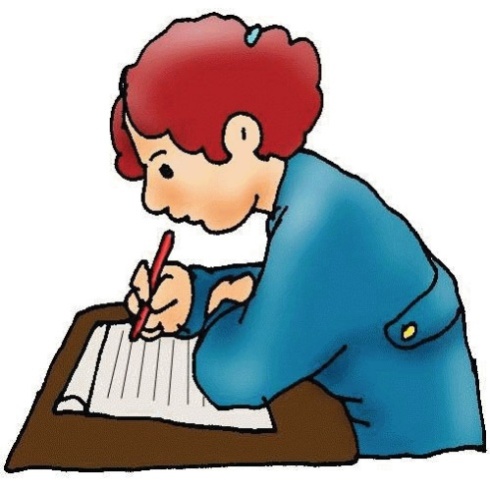 -22 years old.-go to university.-have a part time job.-grant a scholarshipPerson 3Name:After 10 years, I will (be) _____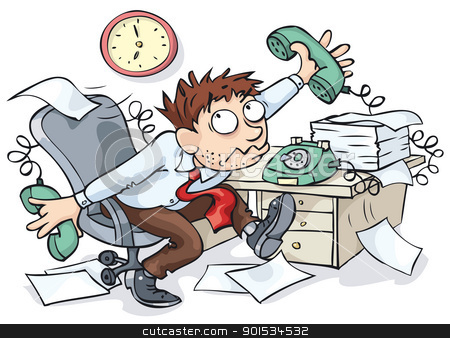 -35 years old.-office worker-low salary-married-have one daughter.Person 4Name:After 10 years, I will (be)  _____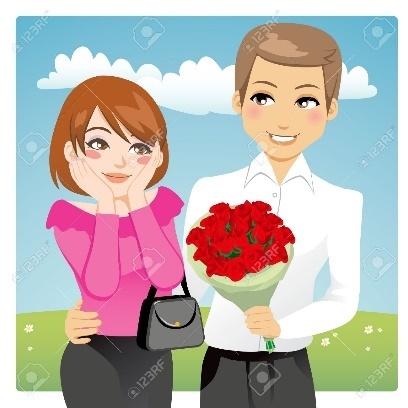 -28 years old.-have a boyfriend-just accept proposal of marriage.-office workerPerson 5Name:After 10 years, I will (be)  _____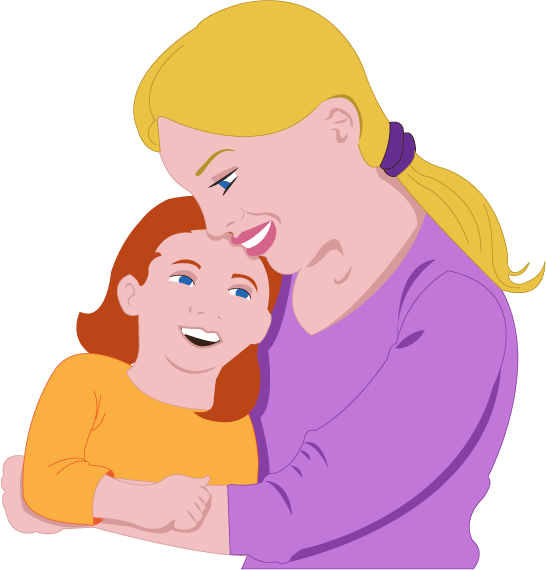 -35 years old.-have one daughter-housewife-have a part time job.Person 6Name:After 10 years, I will be _____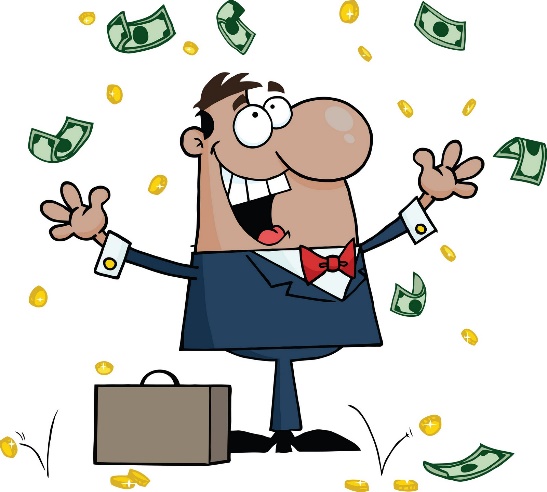 -42 years old.-famous rich man-not married yet.-have 5 buildings in Gangnam.Person 7Name:After 10 years, I will (be) _____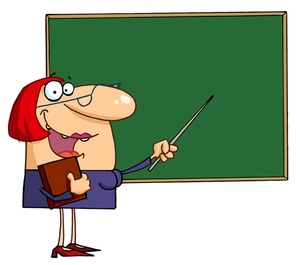 -40 years old.-English teacher.-divorced, have 1 son and 2 grandchildren.-have a boyfriend.Person 8Name:After 10 years, I will (be) _____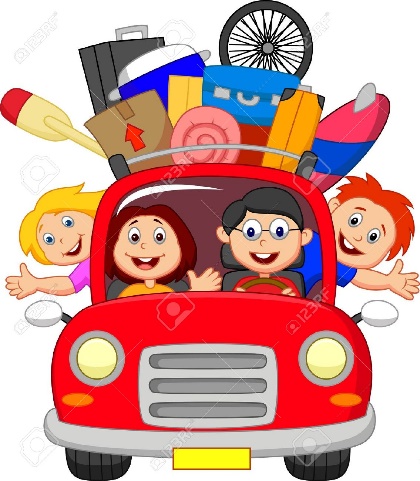 -22 years old-go to university-travel around with friends-have a girlfriendPerson 9Name:After 10 years, I will (be) _____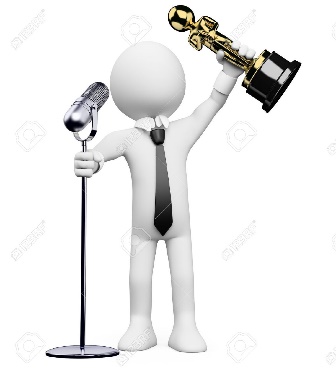 -30 years old.-famous musician-win an award-have a building in GangnamPerson 10Name:After 10 years, I will (be) _____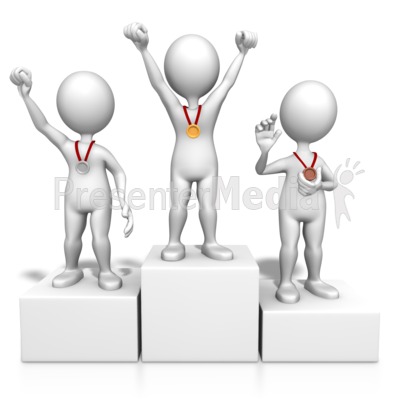 -25 years old.-famous athlete-win a Olympic medal-have a girlfriend.Person 11Name:After 10 years, I will (be) _____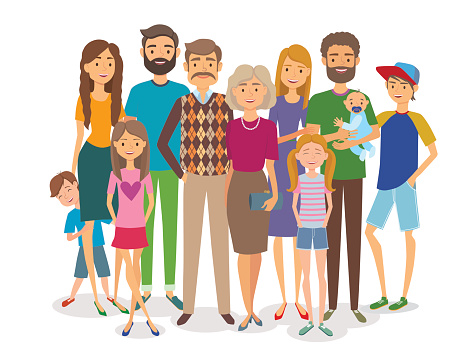 -63 years old.-grandmother-married-have one daughter, one son and 5 grandchildrenPerson 12Name:After 10 years, I will (be) _____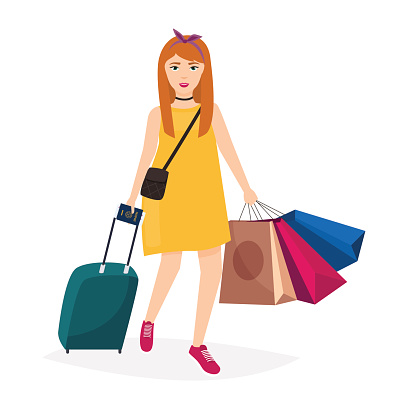 -30 years old-not married yet-travel around alone.-no job.-always go shoppingPerson 13Name:After 10 years, I will (be) _____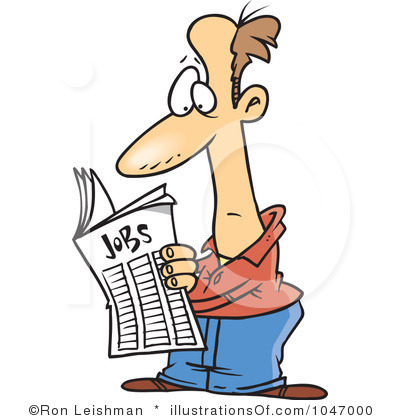 -40 years old-jobseeker (no jobs)-married-no childPerson 14Name:After 10 years, I will (be) _____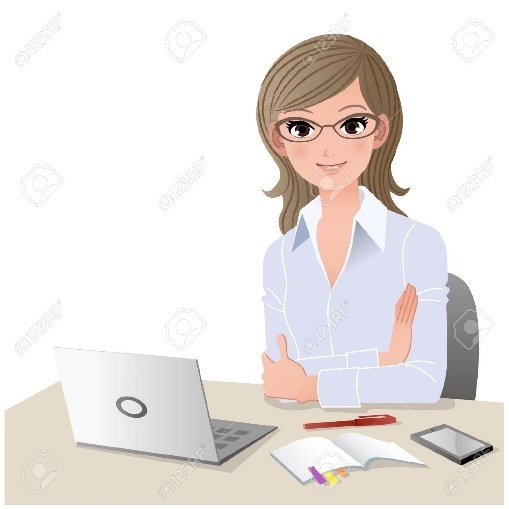 -26 years old-grant an university scholarship-high salary-married-no childIn his/her 40sIn his/her 30sHave a jobHave no jobHave daughter(s) or son(s)Have no childMarriedNot marriedFamousRichHave a building(s) in GangnamGrant a university scholarshipHave a boyfriend/girlfriendGo to universityWin an award/medalGo shoppingTravel aroundHave a grandchildrenDivorcedOffice workerHousewifeHigh salaryAfter 10 years, I will (be)______(1)After 10 years, I will (be)______(2)After 10 years, I will (be)______(3)After 10 years, I will (be)______(4)After Ten years, I will….FAMILY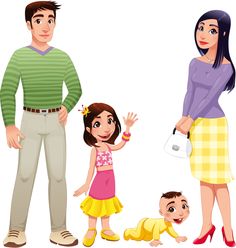 After Ten years, I will….MONEYAfter Ten years, I will….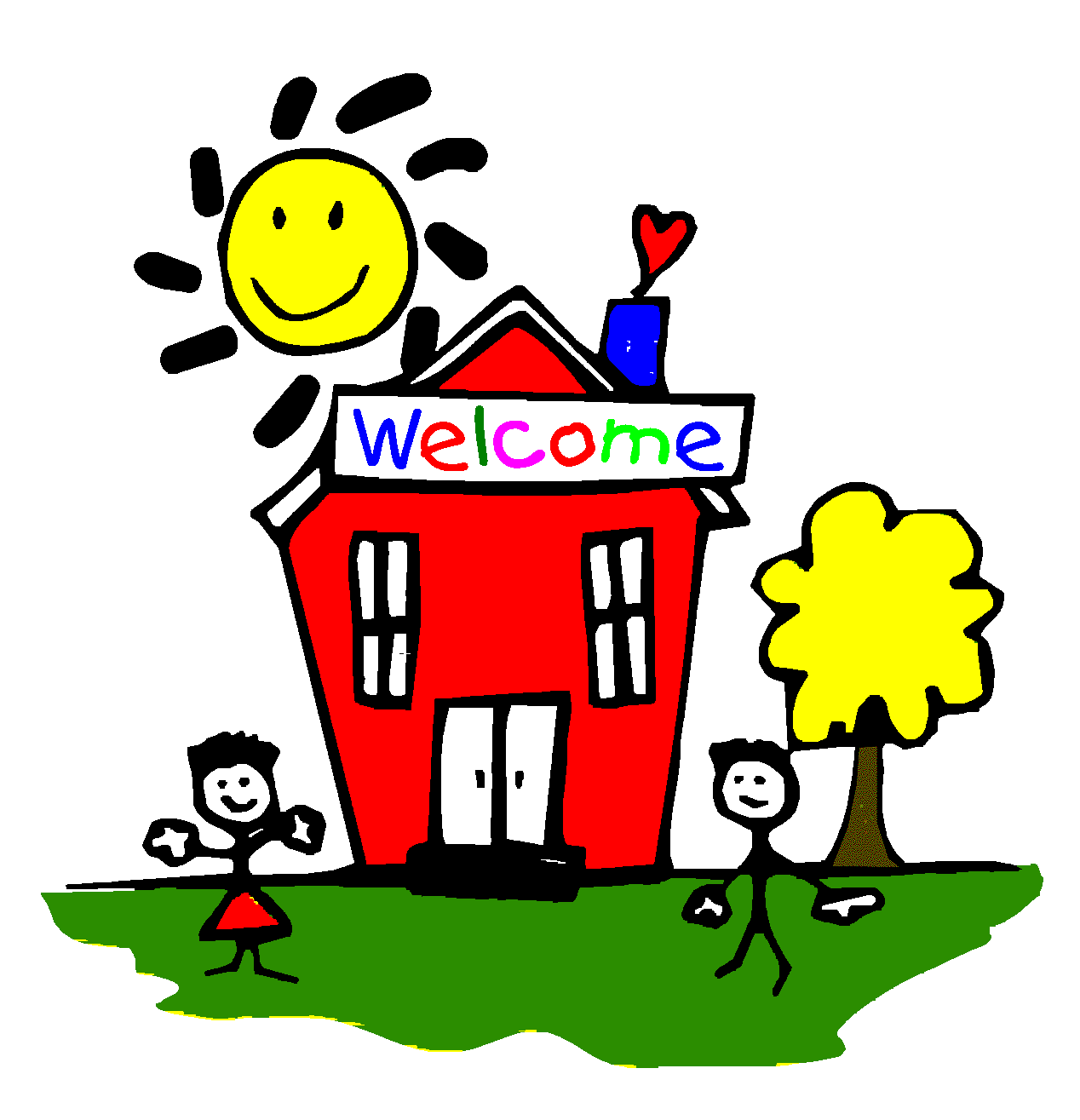 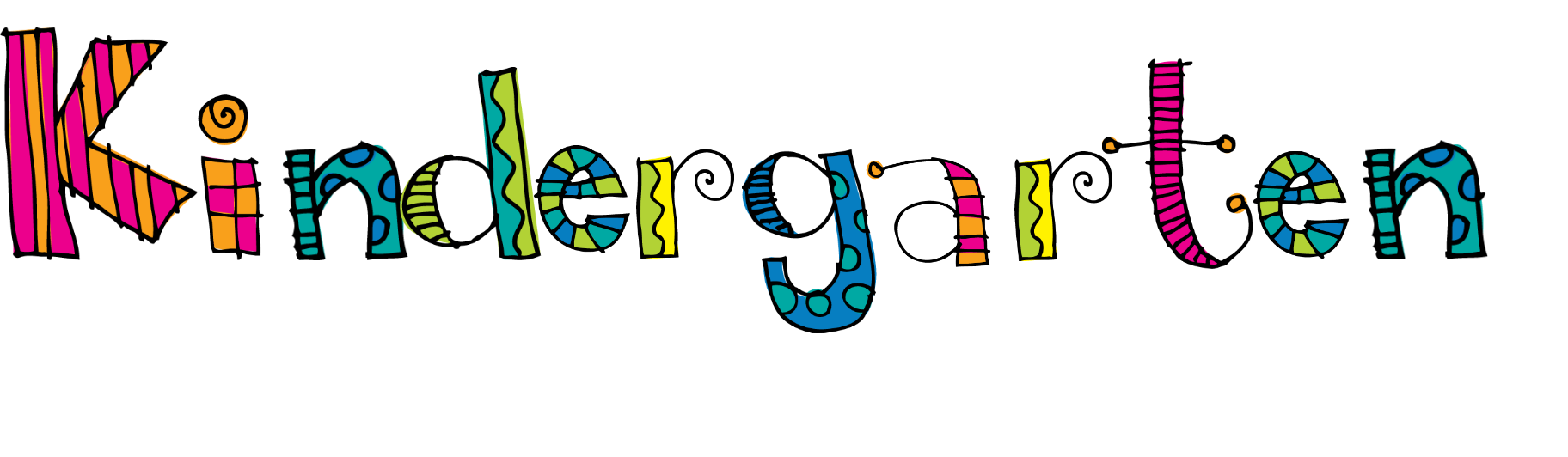 After Ten years, I will….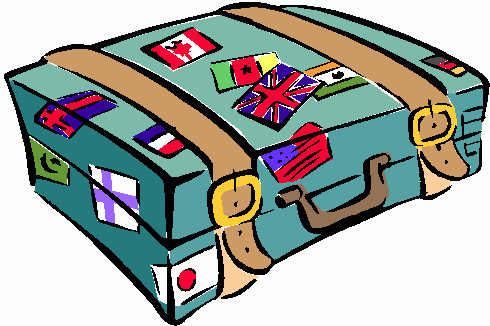 After Ten years, I willAfter Ten years, I will….After Ten years, I will….After Ten years, I will….